1.13	envisager l'identification de bandes de fréquences pour le développement futur des Télécommunications mobiles internationales (IMT), y compris des attributions additionnelles possibles à titre primaire au service mobile, conformément à la Résolution 238 (CMR-15);Partie 2 – Bande de fréquences 31,8-33,4 GHzIntroductionOn trouvera dans le présent document la proposition commune de l'APT concernant la bande de fréquences 31,8-33,4 GHz au titre du point 1.13 de l'ordre du jour de la CMR-19.Les Membres de l'APT sont d'avis de n'apporter aucune modification au RR concernant cette bande de fréquences.PropositionsARTICLE 5Attribution des bandes de fréquencesSection IV – Tableau d'attribution des bandes de fréquences
(Voir le numéro 2.1)
NOC	ACP/24A13A2/129,9-34,2 GHzMotifs:	Les Membres de l'APT appuient la Méthode B1 (pas de changement), qui est la seule méthode figurant dans le Rapport de la RPC pour la bande de fréquences 31,8-33,4 GHz, en raison des difficultés de partage et de compatibilité entre les IMT et les services existants.______________Conférence mondiale des radiocommunications (CMR-19)
Charm el-Cheikh, Égypte, 28 octobre – 22 novembre 2019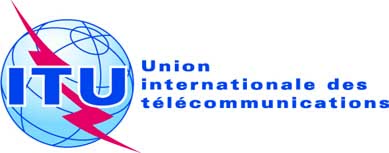 SÉANCE PLÉNIÈREAddendum 2 au
Document 24(Add.13)-F20 septembre 2019Original: anglaisPropositions communes de la Télécommunauté Asie-PacifiquePropositions communes de la Télécommunauté Asie-PacifiquePropositions pour les travaux de la conférencePropositions pour les travaux de la conférencePoint 1.13 de l'ordre du jourPoint 1.13 de l'ordre du jourAttribution aux servicesAttribution aux servicesAttribution aux servicesRégion 1Région 2Région 329,9-30	FIXE PAR SATELLITE (Terre vers espace)  5.484A  5.484B  5.516B  5.527A  5.539				MOBILE PAR SATELLITE (Terre vers espace)				Exploration de la Terre par satellite (Terre vers espace)  5.541  5.543				5.525  5.526  5.527  5.538  5.540  5.54229,9-30	FIXE PAR SATELLITE (Terre vers espace)  5.484A  5.484B  5.516B  5.527A  5.539				MOBILE PAR SATELLITE (Terre vers espace)				Exploration de la Terre par satellite (Terre vers espace)  5.541  5.543				5.525  5.526  5.527  5.538  5.540  5.54229,9-30	FIXE PAR SATELLITE (Terre vers espace)  5.484A  5.484B  5.516B  5.527A  5.539				MOBILE PAR SATELLITE (Terre vers espace)				Exploration de la Terre par satellite (Terre vers espace)  5.541  5.543				5.525  5.526  5.527  5.538  5.540  5.54230-31			FIXE PAR SATELLITE (Terre vers espace)  5.338A				MOBILE PAR SATELLITE (Terre vers espace)				Fréquences étalon et signaux horaires par satellite (espace vers Terre)				5.54230-31			FIXE PAR SATELLITE (Terre vers espace)  5.338A				MOBILE PAR SATELLITE (Terre vers espace)				Fréquences étalon et signaux horaires par satellite (espace vers Terre)				5.54230-31			FIXE PAR SATELLITE (Terre vers espace)  5.338A				MOBILE PAR SATELLITE (Terre vers espace)				Fréquences étalon et signaux horaires par satellite (espace vers Terre)				5.54231-31,3	FIXE  5.338A  5.543A				MOBILE				Fréquences étalon et signaux horaires par satellite (espace vers Terre)				Recherche spatiale  5.544  5.545				5.14931-31,3	FIXE  5.338A  5.543A				MOBILE				Fréquences étalon et signaux horaires par satellite (espace vers Terre)				Recherche spatiale  5.544  5.545				5.14931-31,3	FIXE  5.338A  5.543A				MOBILE				Fréquences étalon et signaux horaires par satellite (espace vers Terre)				Recherche spatiale  5.544  5.545				5.14931,3-31,5	EXPLORATION DE LA TERRE PAR SATELLITE (passive)				RADIOASTRONOMIE				RECHERCHE SPATIALE (passive)				5.34031,3-31,5	EXPLORATION DE LA TERRE PAR SATELLITE (passive)				RADIOASTRONOMIE				RECHERCHE SPATIALE (passive)				5.34031,3-31,5	EXPLORATION DE LA TERRE PAR SATELLITE (passive)				RADIOASTRONOMIE				RECHERCHE SPATIALE (passive)				5.34031,5-31,8EXPLORATION DE LA TERRE PAR SATELLITE (passive)RADIOASTRONOMIERECHERCHE SPATIALE (passive)FixeMobile sauf mobile aéronautique31,5-31,8EXPLORATION DE LA TERRE PAR SATELLITE (passive)RADIOASTRONOMIERECHERCHE SPATIALE (passive)31,5-31,8EXPLORATION DE LA TERRE PAR SATELLITE (passive)RADIOASTRONOMIERECHERCHE SPATIALE (passive)FixeMobile sauf mobile aéronautique5.149  5.5465.3405.14931,8-32	FIXE  5.547A				RADIONAVIGATION				RECHERCHE SPATIALE (espace lointain) (espace vers Terre)				5.547  5.547B  5.54831,8-32	FIXE  5.547A				RADIONAVIGATION				RECHERCHE SPATIALE (espace lointain) (espace vers Terre)				5.547  5.547B  5.54831,8-32	FIXE  5.547A				RADIONAVIGATION				RECHERCHE SPATIALE (espace lointain) (espace vers Terre)				5.547  5.547B  5.54832-32,3	FIXE  5.547A				RADIONAVIGATION				RECHERCHE SPATIALE (espace lointain) (espace vers Terre)				5.547  5.547C  5.54832-32,3	FIXE  5.547A				RADIONAVIGATION				RECHERCHE SPATIALE (espace lointain) (espace vers Terre)				5.547  5.547C  5.54832-32,3	FIXE  5.547A				RADIONAVIGATION				RECHERCHE SPATIALE (espace lointain) (espace vers Terre)				5.547  5.547C  5.54832,3-33	FIXE  5.547A				INTER-SATELLITES				RADIONAVIGATION				5.547  5.547D  5.54832,3-33	FIXE  5.547A				INTER-SATELLITES				RADIONAVIGATION				5.547  5.547D  5.54832,3-33	FIXE  5.547A				INTER-SATELLITES				RADIONAVIGATION				5.547  5.547D  5.54833-33,4	FIXE  5.547A				RADIONAVIGATION				5.547  5.547E33-33,4	FIXE  5.547A				RADIONAVIGATION				5.547  5.547E33-33,4	FIXE  5.547A				RADIONAVIGATION				5.547  5.547E33,4-34,2	RADIOLOCALISATION				5.54933,4-34,2	RADIOLOCALISATION				5.54933,4-34,2	RADIOLOCALISATION				5.549